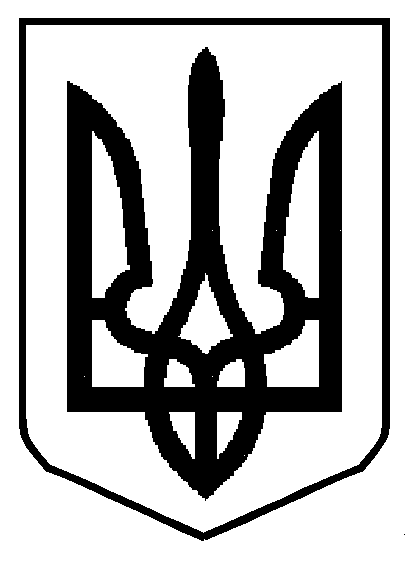 НАРОДНИЙ ДЕПУТАТ УКРАЇНИУкраїна, 01008, м. Київ, вул. Грушевського, 5Верховна Рада УкраїниВідповідно до статті 93 Конституції України, статті 12 Закону України «Про статус народного депутата України» та статті 89 Регламенту Верховної Ради України в порядку законодавчої ініціативи вноситься на розгляд Верховної Ради України проект постанови Верховної Ради України  «Про звіт Тимчасової слідчої комісії Верховної Ради України для проведення розслідування відомостей щодо дотримання вимог законодавства під час зміни власників інформаційних телеканалів та забезпечення протидії інформаційному впливу Російської Федерації».Доповідати проект  постанови на пленарному засіданні Верховної Ради України буде народний депутат України Василевська-Смаглюк Ольга Михайлівна.Додатки:1.	Проект Постанови на 2 арк.2.	Додаток 1 (Звіт Тимчасової слідчої комісії Верховної Ради України для проведення розслідування відомостей щодо дотримання вимог законодавства під час зміни власників інформаційних телеканалів та забезпечення протидії інформаційному впливу Російської Федерації) на 20 арк.3.	Додаток 2 (схема) на 1 арк.4. 	Тексти зазначених документів в електронній формі.Народні депутати України – члени Тимчасової слідчої комісії                                     О.М.Василевська – Смаглюк	   (посв. № 302)Устінова О.Ю.(посв.№213)Кравчук Є.М.(посв.108)Неклюдов В.М.(посв.№35)Потураєв М.Р.(посв.№94)Ткаченко О.В.(посв.№9)Швець С.Ф.(посв.№415)